Otvori str. 72 u udžbeniku, pogledaj slike i pročitaj što piše.Nakon tog pročitaj ovo ispod i uz pomoć ukućana ili učiteljice riješi listić: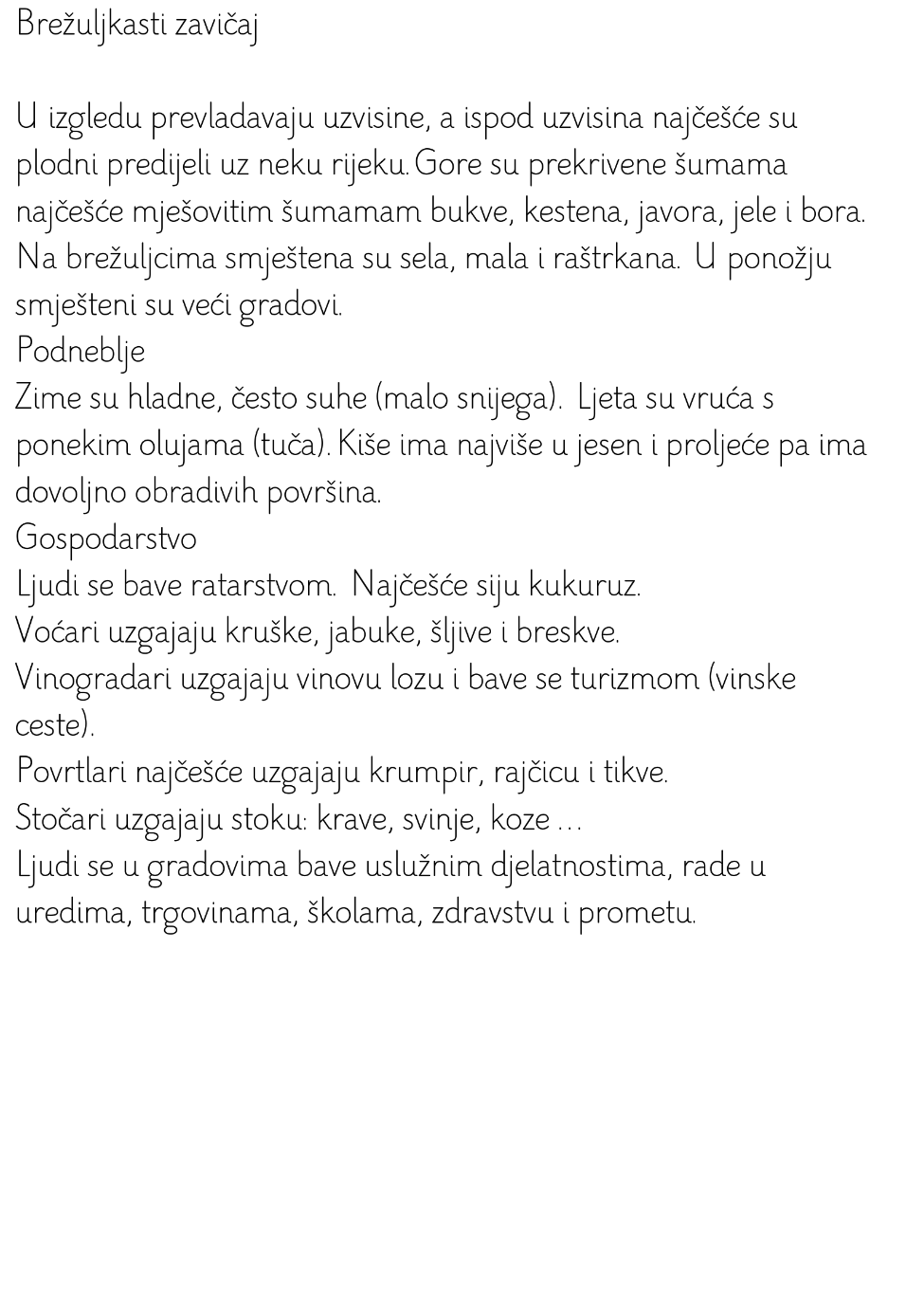 Gospodarstvo zavičajne regijeBrežuljkasti kraj1. U brežuljkastom kraju prevladavaju:planinebrežuljcimore2. Zbog puno šuma ljudi često rade u:prehrambenoj industrijidrvnoj industrijitekstilnoj industriji.3. Od voća stanovnici brežuljkastih krajeva najmanje uzgajaju:jabuke i šljivemandarine i naranče4. Na brežuljcima su često smješteni:vinogradipašnjaci5. U brežuljkastom kraju turisti se mogu kupati cijelu godinu u:toplicamajezerima9. Brežuljkasti kraj je na zemljovidu prikazan crnom bojom.DA		NE10. Ljudi na pašnjacima uzgajaju veći broj krava. Kravlje mlijeko se prerađuje u mnoge proizvode u:prehrambenoj industrijidrvnoj industriji